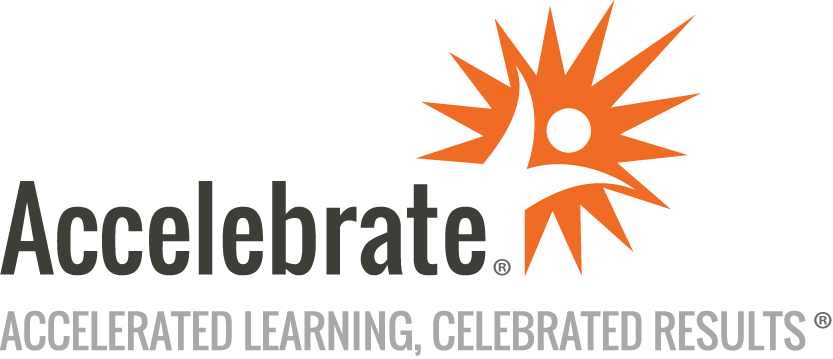 AWS Cloud Financial Management for BuildersCourse Number: AWS-160
Duration: 3 daysOverviewThis AWS Cloud Financial Management for Builders training course teaches attendees how to manage, optimize, and predict costs as they run workloads on AWS. Attendees learn how to implement architectural best practices, explore cost optimization strategies, and use design patterns to help them architect cost-efficient solutions on AWS.Accelebrate is an AWS Training Partner (ATP) and this hands-on official AWS Classroom Training course is taught by an accredited Amazon Authorized Instructor (AAI).PrerequisitesAttendees should have taken Architecting on AWS classroom training or have equivalent knowledge.MaterialsAll AWS training students receive comprehensive courseware.Software Needed on Each Student PCA modern web browser and an Internet connection that allows connections by SSH or Remote Desktop (RDP) into AWS virtual machines.ObjectivesExplain the cost of core AWS servicesDetermine and estimate costs associated with current and future cloud workloadsUse strategies and best practices to reduce AWS costsUse AWS tools to manage, monitor, alert, and optimize AWS spendApply strategies to monitor service costs and usageImplement governance standards, including resource tagging, account structure, provisioning, permissions, and accessOutlineIntroduction to Cloud Financial Management Introduction to Cloud Financial ManagementFour pillars of Cloud Financial ManagementResource Tagging Tagging resourcesCost optimization: Control Resource Consumption Using Tagging and AWS ConfigPricing and Cost Fundamentals of pricingAWS Free TierVolume discountsSavings plans and Reserved InstancesAWS Pricing CalculatorAWS Billing, Reporting, and Monitoring Understanding AWS invoicesReporting and planningAWS Cost ExplorerAWS BudgetsAWS Billing ConsoleAWS Cost ExplorerTrusted AdvisorCost optimization: Deploy Ephemeral Environments Using Amazon EC2 Auto ScalingArchitecting for Cost: Compute Evolution of compute efficiencyAmazon EC2 right-sizingPurchasing optionsArchitect for Amazon EC2 Spot InstanceImpact of software licensingCompute OptimizerSpot Instance AdvisorCost optimization: Right Size Amazon EC2 Instances Using Amazon CloudWatch MetricsArchitecting for Cost: Networking Data transfer costsUnderstand data costs for different servicesHow to triage network costsCost optimization: Reduce Data Transfer Costs Using Amazon CloudFront and EndpointsAWS Cloud Financial Management for BuildersAWS Classroom TrainingArchitecting for Cost: Storage Amazon EBS cost, pricing, and best practicesAmazon S3 cost, pricing, and best practicesAmazon EFS cost, pricing, and best practicesCost optimization: Reduce Storage Costs Using Amazon S3 Lifecycle ManagementArchitecting for Cost: Databases Amazon RDS cost, pricing, and best practicesAmazon Aurora cost, pricing, and best practicesAmazon DynamoDB cost, pricing, and best practicesAmazon ElastiCache cost, pricing, and best practicesAmazon Redshift cost, pricing, and best practicesCost Governance Setting up AWS OrganizationsAWS Systems ManagerConclusion Course reviewCost optimization: Reduce Compute Costs Using AWS Instance Scheduler